DIOCESE OF BROOKLYN/QUEENSThe following are steps that need to be taken to get registered as an ATHLETEwith the Catholic Youth Organization (CYO):Go to the website, cyodobathlete.arbitersports.com  (THIS LINK CAN ALSO BE ACCESSED ON THE HOMEPAGE OF  THE CYO WEBSITE – www.cyodob.org)Select the Registration tab, near the top of the page and then select the Athlete Registration option under Open Registrations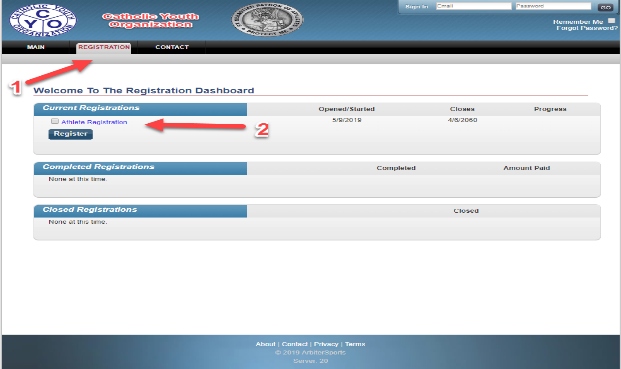 Fill out ALL the required information for each step listedThe required steps will have a * on the right-hand side of it. Payment required to complete registrationInstructions to Register Multiple Family Members:For the first child being registered, enter the email address you will be using for CYO. (ex: kgoldberg@gmail.com).For each additional child being registered, you will need to add the plus sign and the child’s first name before the @ sign. (ex: email for Alex Goldberg would be entered as kgoldberg+alex@gmail.com)Select Finish after completing the last step in the registration processYou will receive a Registration Completion email with your CYO MEMBERSHIP NUMBER, which will be required to complete your registration at a CYO parish program.